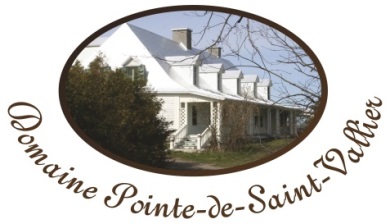 FORMULAIRE D’ADHÉSION OU DE RENOUVELLEMENTRENOUVELLEMENT sans changements : indiquez seulement vos nom et prénomNom :Prénom :Adresse :Code postal :Téléphone :Courriel :Signature :Date :J’inclus le montant suivant : coût annuel d’adhésion :J’inclus le montant suivant : coût annuel d’adhésion :J’inclus le montant suivant : coût annuel d’adhésion :J’inclus le montant suivant : coût annuel d’adhésion :J’inclus le montant suivant : coût annuel d’adhésion :J’inclus le montant suivant : coût annuel d’adhésion :20 $don à la corporation :don à la corporation :don à la corporation : $Total :Total :Total :$